ЗАПОВЕД………………………….				……………………………………………, Пловдив	На основание чл. 26 и чл. 27 от Устройствен правилник на Областните дирекции „Земеделие“ НАРЕЖДАМ:Утвърждавам „Стандартна оперативна процедура за регистрация на земеделските стопани“.Настоящата заповед да се съобщи на съответните длъжностни лица за сведение и изпълнение.Утвърдената „Стандартна оперативна процедура за регистрация на земеделските стопани“ да бъде публикувана на интернет страницата на Областна дирекция „Земеделие“ – Пловдив.Контрол по изпълнението на заповедта възлагам на Директора на дирекция „АПФСДЧР“ВЕЛИНА ПАНЧЕВАДИРЕКТОР НА ОД“ЗЕМЕДЕЛИЕ‘‘-ПЛОВДИВС уважение,

Велина Панчева (Директор)
28.05.2019г. 09:26ч.
ОДЗ-Пловдив


Електронният подпис се намира в отделен файл с название signature.txt.p7s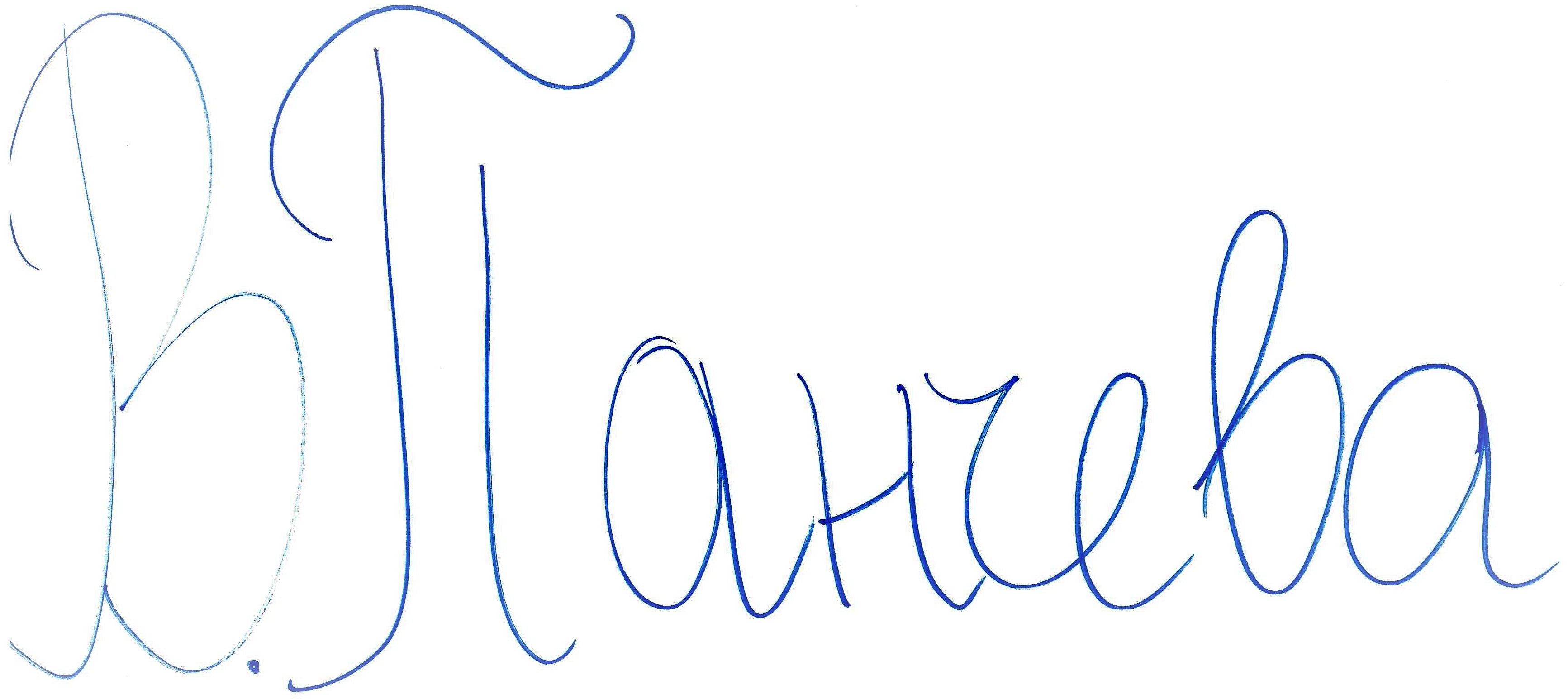 